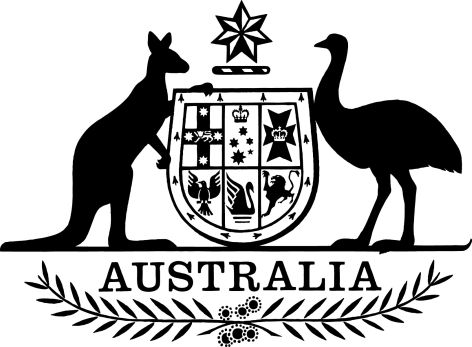 PB 123 of 2023National Health (Concession Card or Entitlement Card Fee) Amendment Determination 2023 I, David Laffan, delegate of the Minister for Health and Aged Care, make this Determination under subsection 84HA(1) of the National Health Act 1953 (the Act), and having in accordance with subsection 84HA(2) of the Act obtained the written agreement of the Pharmacy Guild of Australia.Dated   		        7	 December 2023David Laffan
Assistant Secretary
Pharmacy Branch 
Technology Assessment and Access Division
Health Resourcing GroupDepartment of Health and Aged CareContents1  Name	12  Commencement	13  Authority	14  Schedules	1Schedule 1—Amendments	2National Health (Concession Card or Entitlement Card Fee) Determination 2021 (PB 133 of 2021)	21  NameThis instrument is the National Health (Concession Card or Entitlement Card Fee) Amendment Determination 2023.This instrument may also be cited as PB 123 of 2023.2  Commencement	(1)	Each provision of this instrument specified in column 1 of the table commences, or is taken to have commenced, in accordance with column 2 of the table. Any other statement in column 2 has effect according to its terms.Note:	This table relates only to the provisions of this instrument as originally made. It will not be amended to deal with any later amendments of this instrument.	(2)	Any information in column 3 of the table is not part of this instrument. Information may be inserted in this column, or information in it may be edited, in any published version of this instrument.3  Authority		This instrument is made under section 84HA of the National Health Act 1953.4  Schedules		Each instrument that is specified in a Schedule to this instrument is amended or repealed as set out in the applicable items in the Schedule concerned, and any other item in a Schedule to this instrument has effect according to its terms.Schedule 1—AmendmentsNational Health (Concession Card or Entitlement Card Fee) Determination 2021 (PB 133 of 2021)1  Subsection 6(1) Omit  “$11.42”, substitute “$12.04”.Commencement informationCommencement informationCommencement informationColumn 1Column 2Column 3ProvisionsCommencementDate/Details1.  The whole of this instrument1 January 20241 January 2024